REPORTE FOTOGRÁFICO - RFFoto N° 01: Panorámica de la I.E: “120 LAS CASUARINAS”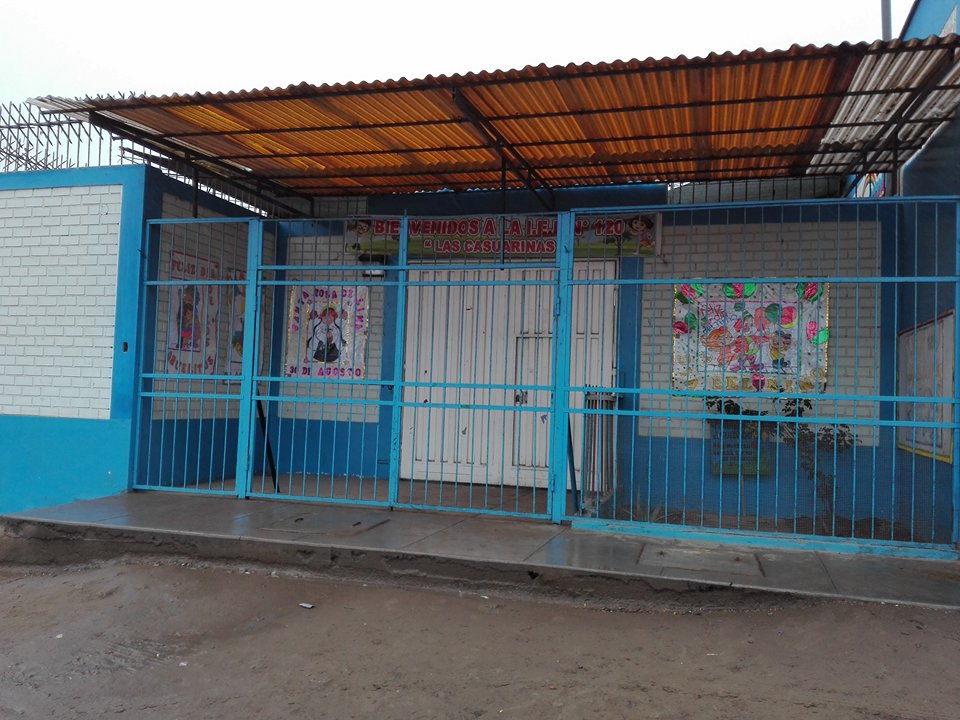 Foto N° 02: de Recepción y Servido de Alimentos del CAE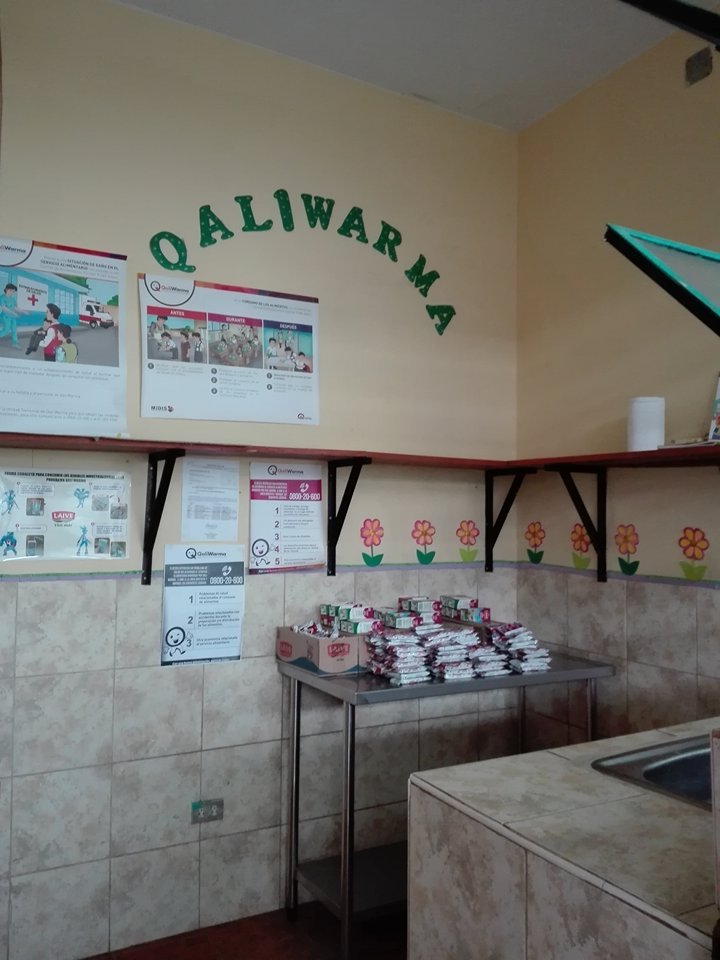 Foto N° 03:  Aplicación a los Integrantes del CAE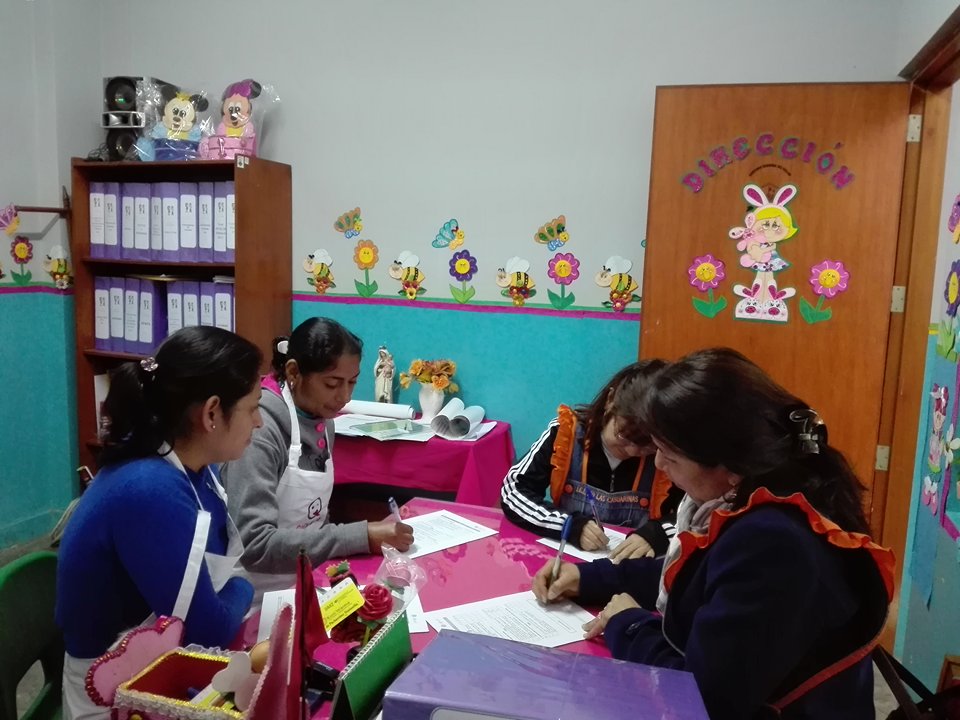  Institución Educativa:I.EI: “120 LAS CASUARINAS”Código Modular:1262500Unidad Territorial:Lima Metropolitana y CallaoFecha:11092017